Kontaktdaten PraxisBO Regionalpartner Süd-Ost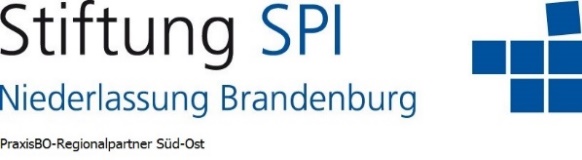 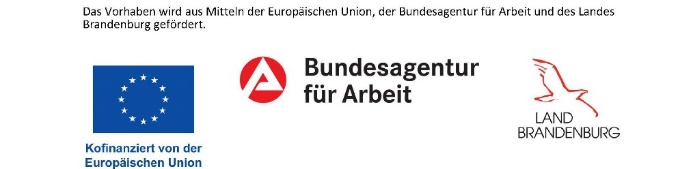 